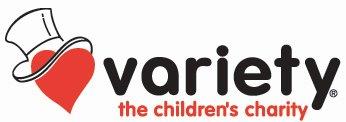 Associate Director/Office ManagerExperienced office manager for non-profit organizationFinancial and accounting skills a must. A creative thinker with proven knowledge and success in fundraising and donor relationsA team player who must possess excellent interpersonal and communication abilities with a high degree of self-confidence.Salary and benefits compensate with experience and skills.Resumes should be emailed to VarietyEmployment@gmail.com